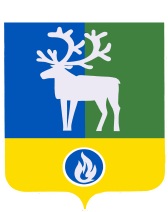 БЕЛОЯРСКИЙ РАЙОНХАНТЫ-МАНСИЙСКИЙ АВТОНОМНЫЙ ОКРУГ - ЮГРАДУМА БЕЛОЯРСКОГО РАЙОНАПРОЕКТРЕШЕНИЕот__________2017 года                                                                                                       №___ О внесении изменений в приложение к  решению Думы Белоярского районаот 21 мая 2010 года № 51Дума Белоярского района р е ш и л а:           1. Внести в  приложение «Положение о комитете по культуре администрации Белоярского района» к решению Думы Белоярского района от 21 мая 2010 года № 51   «Об утверждении Положения о комитете по культуре администрации Белоярского района» следующие изменения:	1) пункт 3.12 раздела 3 «Функции комитета» изложить в следующей редакции: «3.12 Сохранение, использование и популяризация объектов культурного наследия (памятников истории и культуры), находящихся в собственности Белоярского района, охрана объектов культурного наследия (памятников истории и культуры) местного (муниципального) значения, расположенных на территории Белоярского района в части:1)сохранения, использования и популяризации объектов культурного наследия, находящихся в собственности Белоярского района;2)государственной охраны объектов культурного наследия местного (муниципального) значения;3)согласования включения объектов культурного наследия местного (муниципального) значения в единый государственный реестр объектов культурного наследия (памятников истории и культуры) народов Российской Федерации;4)определения порядка установки информационных надписей и обозначений на объекты культурного наследия местного (муниципального) значения;5)выдачи задания на проведение работ по сохранению объекта культурного наследия местного (муниципального) значения, разрешения на проведение работ по его сохранению, согласования проектной документации на проведение работ по его сохранению;6)установления порядка организации историко-культурного заповедника местного (муниципального) значения, его границ и режима его содержания.».2) раздел 3 «Функции Комитета» дополнить пунктом «3.13» следующего содержания:« 3.13 Осуществление в пределах своих полномочий мероприятий по обеспечению организации отдыха детей в каникулярное время на базе муниципальных образовательных учреждений Белоярского района, подведомственных комитету по культуре администрации Белоярского района, включая мероприятия по обеспечению безопасности их жизни и здоровья.».2. Опубликовать настоящее решение в газете «Белоярские вести. Официальный выпуск».	3. Настоящее решение вступает  в силу после его официального опубликования.Председатель Думы Белоярского района						  С.И. БулычевГлава Белоярского района                                                                                     С.П. Маненков